THE BOWNE HOUSE ARCHIVES The Bowne House Historical Society, Inc.
The Bowne House37-01 Bowne StreetFlushing, New York, 11354
718.369.0528
http://www.bownehouse.orgParsons and Bowne Family Papers1776–1981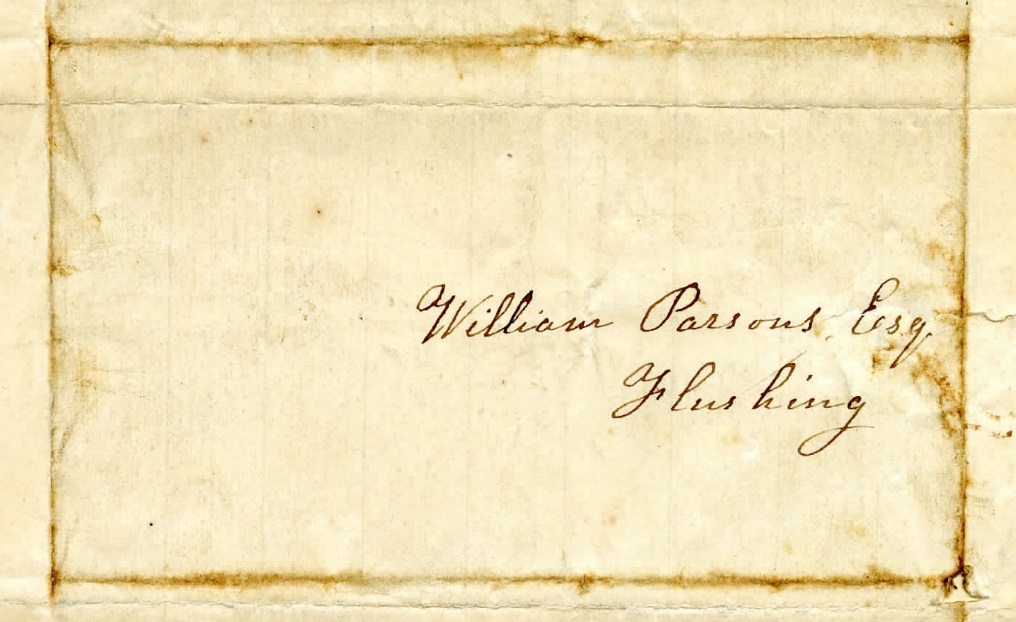 Accession Number 2019-1This finding aid was made possible in part by a grant from the Documentary Heritage Program of the New York State Archives, a program of the State Education Department.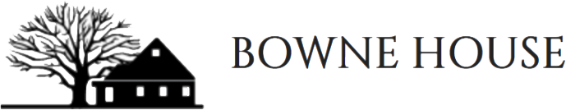 Title: 				Parsons and Bowne Family PapersDate(s):	      			1776–1981; bulk 1806–1947 Extent:				10 boxes (4.2 linear feet)				Mixed formats, including documents, photographs, & ephemera	Creator:	The Parsons and Bowne FamiliesConditions Governing Access:	The collection is open for research. Physical Access:	The collection is available at the Bowne House by appointment only. Conditions Governing Reproduction and Use:	All reproduction or publication of collection materials must be approved in writing by the Bowne House Board of Trustees.Languages and Scripts of the Material:	Documents are in English, except for one document in Arabic. Source of Acquisition: 	Papers were initially collected in the Bowne House by the Parsons Family during their years of residence, later dispersed, and transferred to the Bowne House Historical Society ca. 1988 by a donor named Sprague.Preferred Citation: 	Item, folder number, box number, Parsons and Bowne Family Papers, Bowne House Archives, The Bowne House Historical Society, Inc.Description control elements:	Finding aid content adheres to that prescribed by Describing Archives:   A Content Standard.
Finding aid written by Charlotte Jackson, 2019.Subject Headings: 		Parsons Family				Bowne FamilyFamilies -- New York (State) -- Long IslandFlushing (New York, N.Y.) -- History –Nineteenth centuryFlushing (New York, N.Y.) -- History –Twentieth centuryThe Bowne House (New York, NY)BIOGRAPHICAL NOTEThe Parsons and the Bownes of Flushing, New York were both Quaker families of English origins whose ancestors emigrated to America in the 1600s. The Bownes settled in Flushing in 1651, whereas the Parsons originally emigrated to Pennsylvania with William Penn around 1685. The two families united in 1806, when Samuel Parsons (1771–1841) married Mary Bowne (1774–1839). He was the son of the New York City shipbuilder and dry goods merchant James Parsons, and she was the great-great granddaughter of John Bowne, the defender of religious liberty who built the Bowne House in 1661. At the time of their marriage, the Bowne House had been occupied by five generations of John Bowne's descendants. However, through their marriage the Bowne House eventually passed into the Parsons family. During the period from 1806 to 1878, Bowne House was occupied by a shifting population consisting of Mary Bowne Parsons’ widowed mother, the former Anne Field; Mary's three unmarried sisters, Ann, Catharine, and Eliza Bowne; and various of Mary and Samuel Parsons' unmarried young adult children. Catharine and Ann Bowne were practicing Quakers and founding members of the Flushing Female Association, an organization dedicated to the education and welfare of the area’s African-American population that started a free, racially integrated school. Their sister Eliza later joined the organization as well. By 1850, the Bowne House appears to have been a stop on the Underground Railroad, as attested in a letter from this collection. Samuel Parsons and Mary Bowne Parsons moved down the street from the Bowne homestead and remained close to her family. The son of a Manhattan merchant, Samuel became a gentleman farmer and a Quaker minister. He served for years as Clerk of the Orthodox Friends following the Great Separation of 1827, which split Quakers into two sects. He and Mary had a reputation as ardent abolitionists. The Parsons worked with social reformers like Lewis Tappan, Joseph John Gurney, William Harned, and Garrit Smith. As Clerk of the Meeting, Samuel raised funds for anti-slavery activities and published an abolitionist pamphlet that was distributed by the thousands in the South. In his later years, he established a nursery business to provide a virtuous, agrarian livelihood for his younger sons. In 1939 Mary Bowne Parsons, suffering from consumption, died in St. Croix on a voyage intended to restore her health. Samuel died in 1842, having seen his sons established in the nursery business.Samuel and Mary Bowne Parsons left six surviving children, all of whom appear in the family papers: James, Mary, Samuel, Robert, William, and Jane. The two daughters, Mary and Jane, never married, and stayed on at Bowne House. The elder of the two, Mary Bowne Parsons, Jr., took over the house following the death of her aunt, Ann Bowne, and lived there until her death in 1872.Samuel Bowne Parsons (1819–1906) and Robert Bowne Parsons (1821–1898) ran the horticulture business that their father had begun in 1838; their brother William Bowne Parsons (1823–1856) handled what remained of the family farm. Theirs was one of the earliest commercial nurseries in America, and it was renowned in its time; they counted Vaux and Olmstead among their customers, supplying them with trees for the new Central Park. The brothers, particularly Samuel, traveled throughout the world to procure specimens and introduced many popular plants to America, including the pink dogwood, Japanese maple, hardy varieties of rhododendron and azaleas, and the exotic Weeping Beech. At one point he was tasked by the government with requisitioning frost-resistant Italian bees to aid U.S. agriculture. In 1886 Samuel amicably broke away to found the nearby Kissena Nursery. His son, Samuel Parsons, Jr., became a noted landscape architect and New York City Parks Commissioner. Like their father, both Samuel and Robert Bowne Parsons were known as abolitionists. Robert, a personal acquaintance of Henry Ward Beecher, converted to the Congregationalist church, as did a number of 19th century Quakers who felt frustrated by their faith's posture of "quietism" on social issues. Samuel however remained part of the Society of Friends. They raised money for the New York Vigilance Committee at the behest of its Secretary, Charles B. Ray, and both men’s obituaries noted that they had served as conductors on the Underground Railroad. However, their lesser-known brother William, who died young, is the only Parsons whose participation in the Underground Railroad is confirmed by contemporaneous documentary evidence from the archives. Both he and Robert were living in the Bowne House as bachelors with their maiden aunts during the period they were serving as "conductors," likely making the house itself a stop along the path to freedom.Robert Bowne Parsons married Mary Mitchell, originally of South Carolina. In 1886, Mary Mitchell Parsons saved the Bowne House by purchasing it at a tax auction when it was in danger of passing out of the family. The Parsons began preserving the home, offering tours to the public and hosting Bowne descendants and Quaker pilgrims. In the late nineteenth century, Bowne descendants and Quaker genealogists also began documenting family and local history in earnest, particularly Jacob Titus Bowne, an educator by profession. While the bulk of his papers were donated to the New York Public Library, some of his research notes and correspondence survive in the Bowne House collections.In her 1915 will (Robert having predeceased her in 1898) Mary Mitchell Parsons expressed her desire that the house be preserved, and remain in the family. The surviving children of Robert Bowne Parsons and Mary Mitchell were Anna Hinckley Parsons, Cornelia Mitchell Parsons, Bertha Rodham Parsons, Robert E. Parsons, and William Bowne Parsons. The siblings had spent their youth on an extended world tour, illustrated by the extensive collection of tourist postcards in the Archives. However, following their mother's death Anna, Bertha, and Robert settled down in the Bowne House. The "Parsons Sisters," Anna and Bertha, embraced their role as caretakers and guardians of the Bowne legacy. They lived in the house continuously from 1915 until 1945, conducting tours for the public and hosting civic celebrations, such as the Long Island and Flushing Tercentenaries. Mayor Fiorello La Guardia even gave one of his radio addresses from Bowne House on the 300th anniversary of the Flushing Charter. However, as they aged and began to grow infirm, with no obvious heirs to take over the property, the future of the house came into question. Ultimately, the Parsons sisters and their surviving brother, William Bowne Parsons, agreed that despite their mother's wishes Bowne House should become a museum. In 1945 they transferred ownership to the Bowne House Historical Society, a group of concerned citizens from Flushing formed to preserve the home and its legacy. In 1947 the Bowne House opened to the public as a museum.SCOPE AND CONTENT NOTEThe collection contains personal papers, family history and genealogy, photographs, and memorabilia from the Bownes and Parsons families in the post-Colonial era through World War Two. Most of the material dates from after 1806, when the two families were united through the marriage of Samuel Parsons and Mary Bowne. The contents include correspondence, official documents such as wills, personal writings, photographs, family photographs, and a variety of ephemera, in particular postcards from the extensive world travels of the Parsons family in the late nineteenth and early twentieth century. There is also a clippings file of vintage newspaper articles relating to the Bowne House and its history, and genealogical and historical research notes and sketches compiled by descendants.Much of the content relates to those members of the Bowne and Parsons family who occupied the house, and their circle of close friends and relatives. However, there are also numerous documents from other branches of the family, from in-laws, and from individuals whose connection to the families is still unclear. Note that the papers appear to have been dispersed at some point, before being collected and donated back to the Bowne House in the 1980s; perhaps as a result, no more than a handful of papers for any given individual appears in the files. This this material primarily concerns personal and family life and genealogy; there is little documentation of the Parsons Nursery business, and no papers from Samuel Parsons, Jr., the noted landscape architect and New York City Parks Commissioner. There is also minimal material for New York City Mayor Walter Bowne, who never lived at Bowne House himself. Although letters and journals frequently express religious sentiments, note that this collection does not contain official Quaker Meeting records. However, researchers will find some papers of historical importance, such as a Revolutionary War-era latter from Robert Bowne, founder of Bowne and Co. Printers and founding member of the New York Manumission Society; a note carried by a fugitive slave on the Underground Railroad; and Samuel Bowne Parsons' fragmentary memoir of running the Parsons Nursery for 40 years.COLLECTION OUTLINEThe collection is divided into ten series; two of which are further divided into sub-series. Most series are arranged chronologically, although some are alphabetical by subject (then further arranged chronologically within each subject file, if applicable.) Refer to the series statements for detail. The contents of all but the final series (miscellany and ephemera) are itemized in the attached inventory.The system of arrangement is as follows.Series 1. Correspondence	Subseries A: Bowne and Parsons Families	Subseries B: Clark Family	Subseries C. Green and Mitchell Families	Subseries D. Various Families 	Subseries E. Copies of Historical LettersSeries 2. Official and Business RecordsSeries 3. Personal PapersSeries 4. Genealogical and Historical NotesSeries 5. Joseph Bowne Family PhotographsSeries 6. Parsons Family Photographs	Series 7. Parsons Postcard CollectionSeries 8. Bowne House Newspaper ClippingsSeries 9. Booklets and other Publications	Subseries A: Booklets	Subseries B: Periodicals 	Subseries C: School publicationsSeries 10. Miscellaneous EphemeraSERIES STATEMENTSSeries 1. CorrespondenceDate: 	1776–1950; bulk 1800–1945Extent: 95 documents / 2 boxes (0.85 linear feet)Scope and Content: This series primarily consists of correspondence between various Bowne and Parsons descendants, mostly residents of the Bowne House in Flushing, and their circle of acquaintance. It includes small clusters of letters from other branches of the family, such as Manhattan resident Robert Bowne (1744-1818), the founder of Bowne and Co., and his descendants via first wife Sarah Hartshorne. There is also material from the family of Mary Mitchell, who married Robert Bowne Parsons; a family named Clark, whose relationship to Bowne House is presently unknown; and individuals of various surnames who are presumed related by blood or marriage. Notable letters from this series include Robert Bowne’s 1776 account of his family’s experience in the time of the Revolutionary War and an 1850 letter of introduction carried by a fugitive slave on the Underground Railroad to William Bowne Parsons of Flushing. Most of the correspondence takes the form of longhand letters, but postcards and greeting cards appear in the 20th century material. There are two telegrams from 1862 announcing the illness and death of Jane Parsons. Correspondence is arranged into four subseries based on family groupings, each of which is organized chronologically. Items are cataloged individually unless otherwise noted. Refer to Container List for further information.Subseries A. Bowne and Parsons Family.64 items Dates: 1776-1950; n.d.The correspondence of various Bowne and Parsons family members, most of whom lived in the Bowne House at one point in their lives.Subseries B. Clark Family. 8 items Dates: 1853-1906; n.d.A series of letters from Peter Clark to his wife in the nineteenth century, and to Evelyn Clark from various aunts in the early 1900s. Their relationship to the Parsons or Bowne families is not presently clear.Subseries C. Green and Mitchell Family. 8 items Dates: 1792-before 1857; n.d.Robert Bowne Parsons married Mary Elizabeth Mitchell in 1857. She was the daughter of Judge John Wroughton Mitchell of Charleston, S.C. and his wife Caroline Mitchell (nee Green.) Mary Mitchell Parsons bought the Bowne House in 1886, when it went to auction following the death of its previous occupant, Eliza Rapelje Bowne. In her 1915 will, Mary requested that the house remain in the family. This file contains an interesting eighteenth-century Quaker love letter from Mary Mitchell’s grandmother Mary Martin to her future husband Timothy Green, using the noms de plume “Serina” and “Aristus.”Subseries D. Various Family Names12 items Date: 1817-1912; n.d.Some letters in this miscellaneous category bear the names of old Long Island Quaker families like Field and Lawrence, into which the Bownes and Parsons intermarried multiple times over the generations. The identity of other recipients and their degree of relationship is presently unclear.Subseries E. Copies of historical letters 3 items Date: No datesThis series contains copies of historical letters, made at a later date, including two seventeenth-century letters from George Fox founder of the Quaker faith.Series 2. Official and Business RecordsDate: 1800–1947Extent: 28 documents / 0.5 box (0.21 linear feet)Scope and Content:This series contains a sampling of Wills and Estate paperwork, legal cases, and paperwork connected to the contemplated and actual sale of the Bowne House. Also included are an indenture signed by Mayor Walter Bowne, a petition by the citizens of Flushing requesting the appointment of a Commissioner of Deeds for the community, and an interesting set of nineteenth-century passports for a Parsons family group.The documents are arranged chronologically. Items are cataloged individually unless otherwise noted.Series 3. Personal Papers.Date: 1792–circa 1940s; no date.Extent: 19 documents / 0.5 box (0.21 linear feet)Scope and Content: This brief series contains miscellaneous personal writings and records of the Parsons and Bowne family (other than correspondence, which merits its own series in this collection.) The papers include a short, fragmentary memoir of the founding of the locally renowned Parsons Nursery by its co-owner, Samuel Bowne Parsons. There is also an eighty-three-page travel journal by the same Samuel Bowne Parsons, documenting the flora, landscape, and cultural attractions on a family tour of Europe in 1859. Other items of interest include a membership certificate and share of the New York Society Library, passed down three generation of the Bowne-Hartshorne line; a handwritten obituary written by Quaker minister Samuel Parsons for his wife, Mary Bowne Parsons; and several early tour handwritten scripts for the Bowne House, presumably authored by Anna and Bertha Parsons in their role as custodians of the House and its legacy in the decades before it formally transitioned to a museum.The documents are arranged chronologically. Items are cataloged individually unless otherwise noted.Series 4. Genealogical and Historical NotesExtent: 62 documents / 1 box (0.42 linear feet)Dates: Mid–1800s to mid–1900sScope and Content: These genealogical and historical notes were compiled by various members of the Bowne and/or Parsons families, most undated and unsigned. Jacob Titus Bowne, the unofficial family genealogist and historian whose manuscripts reside in the NYPL, began the work in the 1800s; Mabel Parsons, daughter of the landscape architect Samuel Parsons, Jr., became a key contributor in the 1900s. Much of this material consists of brief biographical sketches and incomplete family trees, in some case little more than birth and death dates. From a research perspective, much of this material may be either outdated or redundant, given the contemporary genealogical resources available. It does, however, document the latter-day Bowne and Parsons families’ commitment to discovering and preserving their own legacy.Notes are arranged according to subject, and if need be further arranged by chronology, i.e. the birth dates or relevant activities referenced in the notes. Items are cataloged individually, as they had already been placed in individually labeled folders.Series 5. Joseph Whitfield Bowne Family Album1887–1947Extent: 43 items / 0.8 box (0.33 linear feet)Scope and Content. This family album, now disaggregated, contains 43 items (mostly photographs, with a handful of memorabilia, such as a marriage certificate and a newspaper clipping.) The family lived in New Jersey and may have belonged to the branch of the family known as the New Jersey Bownes, who settled in Monmouth County in the 17th century. Photographs consist of individual portraits and family groups. Most appear to be gelatin silver prints, though a few are tintypes. The people depicted are Joseph Horace Bowne (dates unknown, married in 1880) and his wife Ida Holcome Bowne (b.1856); their son Joseph Whitfield Bowne (b.1888) and his wife Emma (Grimes) Bowne (b.1892); their grandson Joseph Whitfield Bowne, Jr. (b.1913) and James H. Bowne (possibly Joseph Jr.’s brother.) A Horace Bowne, of uncertain relationship to the others, and assorted in-laws also appear. There is little publicly available information about the subjects, although Joseph Horace Bowne was a member of the New York Produce Exchange and Joseph Whitfield Bowne Sr. served in the Navy. Some twentieth-century photographs show the family outdoors in informal settings, and one light-hearted group portrait shows James H. Bowne in a group of eight friends all wearing chef’s hats. This series is arranged alphabetically by name.Series 6. Parsons PhotographsDate. Before 1915–1945; 1962 Extent. 13 photographs (0.2 box; 0.1 linear feet)Scope and Content. This small collection of photographs depicts the Parsons family and the Bowne House in the first half of the twentieth century. They consist of black and white prints with one color print. People shown are Anna and Bertha Parsons, the last residents of the Bowne House; their mother Mary Mitchell Parsons (Mrs. Robert Bowne Parsons); their siblings, including Robert E. Parsons who died in the Bowne House in 1935; and their cousin Mabel Parsons, who is shown in 1962 at the age of approximately 90 years old. The Bowne House appears as it was in 1908 and 1927. The furnishings of the family home can be glimpsed in the background of some portraits. The photographs are arranged chronologically. Items are cataloged individually.Series 7. Parsons Postcard CollectionDate: 1886–1954Extent: 89 postcards / 1 box (0.42 linear feet)Scope and Content. This series consists of vintage tourist postcards from around the world sent to, from, and amongst various members of the Parsons family, primarily a sibling group consisting of Anna, Bertha, Robert E. and William B. Parsons. Most items are picture postcards, many in color. All were discovered together in a dresser drawer in the Bowne House, indicating that they had been preserved as a group. The Parsons traveled extensively over a period of several decades before settling down in the Bowne House, and occasionally thereafter. They visited both popular destinations in Europe and further-flung places such as Japan, Morocco, Nova Scotia and Ceylon (now Sri Lanka.) Postcards are arranged chronologically. Items are cataloged individually, as they had already been placed in individually labeled folders.Series 8. Bowne House Newspaper ClippingsDate: 1847–1981; n.d.Extent: 41 items / 0.5 box (0.21 linear feet)Scope and Content. This clippings file consists of articles on the Bowne House, John Bowne and Quaker History, and features on the inhabitants (mostly the Parsons sisters Anna and Bertha.) The 19th-century newspapers are very brittle. In many cases, due to the way the article was clipped or to deterioration around the edges, neither the date nor the title of the newspaper can be discerned. Publications include North Shore Daily Journal, Long Island Star Journal, and New York Times. Articles are arranged chronologically. Items are cataloged individually, as they had already been placed in individually labeled folders.Series 9: PublicationsDate: 1814–c.1950Extent: 30 items / 1 box (0.42 linear ft.)The publications in this collection are believed to have been owned by members of the Bowne and Parsons families, whose names sometimes appear inscribed within. Much of the material consists of Quaker works, while other material deals with local history. The series is divided into three subseries: booklets, periodicals, and school publications. Someone in the family was clearly involved in education, as the collection includes a number of brochures and other ephemera related to various schools. Subseries A. Booklets17 items Dates: 1814–c.1950; n.d.This series contains short booklets (full-length books are cataloged separately) primarily on religious, historical, or genealogical topics.	Subseries B: Periodicals\	8 items	Date: 1817–1941	This series contains miscellaneous periodicals.	Subseries C: School literature	5 items	Date: 1859–1895; n.d.This subseries contains ephemeral literature put out by assorted educational establishments.Series 10. Ephemera and MiscellanyDate: 1866–1980Extent: 12 folders (1.5 boxes; 0.63 linear feet)Scope and Content. This collection of ephemera and miscellaneous subject matter includes a variety of media and formats, including bills and invoices from travel, booklets, pamphlets and brochures, programs and souvenirs, invitations and announcements, quotations and poems, calendar pages, stationery and scrap paper, invitations and souvenir postcards (not sent through the mail). In many cases the ownership and significance of the item and its reason for preservation is unclear. In other cases, there is an apparent tie to local history, such as with the souvenir programs for the Flushing and Long Island Tercentennial celebrations, or the program for a historical pageant authored by Cornelia Parsons and performed at the Flushing High School. The materials are organized by document type, listed alphabetically.SEE ATTACHED CONTAINER LISTCONTAINER LISTBOX A1	Series 1. CorrespondenceSubseries A. Bowne and Parsons Families Letter: Robert Bowne to his brother, John Bowne, 1776. Very important Revolutionary War-era family document. [Note: Currently located in "Greatest Hits"Letter: from Robert Bowne to Joseph Townsend, 1800. Found in Bowne family Bible. Letter: Samuel Parsons to Catharine Bowne, April 18, 1811. Letter: Samuel Parsons to Catharine Bowne, 1812.Letter: Robert S. Bowne (1803-1827) to his father, Robert H. Bowne, Merchant. Written from boarding school or college. No date; circa late 1810s-early 1820s. Letter: E.H.B. (Elizabeth Hartshorne Bowne, b.1812) to her father, Robert H. Bowne. Appears to have been written from boarding school. No date; circa late 1820s. Currently numbered 6.Letter: Anna Braithwaite, Philadelphia, to Catharine Bowne, 1826. Letter: Anna Braithwaite, Kendal, England, to Catharine Bowne c/o Warren Waring, 1826. Letter: Sybil Allinson, Burlington, to Catharine Bowne, 1828. Letter: William Howland in New Bedford to Robert Bowne, New York, dated 2nd 1st mo. 1832. Letter: Invitation from Jane Bowne Haines and Rueben Haines to Mr. and Mrs. Samuel Parsons. No date; before December 1838.Letter: Samuel Bowne Parsons to "Bob" (Robert Bowne Parsons) c/o James B. Parsons Dated 4th day (Wednesday) 26 December [1838.] Written aboard ship at coordinates 20°39' en route to St. Croix, where the family was traveling for the health of Mary Bowne Parsons.Letter (incomplete): Samuel Parsons in St. Croix to Samuel Bowne Parsons on Pearl Street, New York. 6th of 1st mo, 1639. [does not match description on folder.]Letter: Mary Bowne Parsons, Jr. to her sister-in-law Eliza F. Parsons, postmarked Santa Cruz, 20th 2nd mo. 1839. Letter: Samuel S. Bowne to Mrs. Samuel S. [Cordelia] Bowne, 1841. Written from Washington City re: Mt. Vernon.Letter of introduction: Lewis Tappan, New York, to Garrit Smith, Esq. re: Robert B. Parsons, 1842. Written as a letter of introduction. Written on stationary with letterhead depicting a shackled Black woman kneeling in supplication, with inscription: "Engraved by P. Reason, A Colored Young Man of the City of New York, 1835."Letter: Jane Parsons to James B. Parsons. Written from Lebanon, 15th 8th month, 1842. Letter of introduction: [William] Braithwaite to John Masterman, M.P., 6 June 1844 re: Robert B. Parsons observing House of Commons debate.Letter: William Braithwaite of 64 Old Broad Street, London, to James B. Parsons, Esq., New York, 28 November 1844. Letter: from S.S. Jocelyn, Williamsburgh, September 28, 1850, to William Parsons, Esq., Flushing. Letter of introduction carried by a fugitive slave on the Underground Railroad. Very historically important. Jocelyn was prominent Abolitionist and Congregationalist Minister. [Note: Currently re-located in "Greatest Hits"]Telegram. George Woodruff, Litchfield, to Rich S. H. Parsons re: Jane Parsons' illness, 1862 Telegram. Samuel Bowne Parsons, Litchfield, CT. to Robert Bowne Parsons, re: Jane Parsons' death. 1862Letter: Joseph Bowne to Hugh H. Bowne, dated 16 May 1871. Concerns Jacob Titus Bowne’s inquiries into Bowne genealogy. Letter: Jacob T. Bowne [to Miss E. Bowne?] re: Dorothy B. Farrington (John Bowne's sister) and her censure for “outmarriage” after Farrington’s death. No date; after 1871.Letter: James Bowne Parsons to Jos. or Jas. K. Murray [lawyer] re: the buying of Bowne House, 1880. Letter: James B. Parsons, Litchfield, to his [unnamed] brother. [____?] 30, 1880Letter: H. Smith Spencer to Henry A. Bogert, 28 February 1881. [Spencer is the lawyer for Mrs. Walter Bowne, neé Eliza Rapelye.] Letter, Henry A. Bogert to Mr. Joseph K. Murray, Esq., 28 February 1881. Lawyers for Parsons Family corresponding about the Bowne House and contents, possible auction.Letter: John Wanamaker, Philadelphia merchant, to Robert B. Parsons, July 3, 1885 re: samples of bed linen (included.)Letter: James Bowne Parsons to his [unnamed] brother. Dated Flushing, December 18, 1885.Letter: Mary P. Boller, daughter of James Bowne Parsons, to her cousin Anna Parsons, April 9, 1886.Letter: James Bowne Parsons to Samuel Bowne Parsons re: the purchase of Bowne House, April 29, 1886.Letter: James B. Parsons, Litchfield, to his [unnamed] brother, 23 December 1889. Letter from James B. Parsons to Robert Bowne Parsons, re: saving the Bowne House from leaving the family and other family/Quaker news, 1892. Letter: Jacob Titus Bowne to Robert Bowne Parsons, 19 January 1894.Letter(s): Jacob Titus Bowne to Robert Parsons, 16 April and 12 May 1894 Letter: J. T. [Jacob Titus] Bowne to Mr. Parsons, 20 April 1894Letter: J. T. Bowne, Supt. of Secretarial Department at the International Young Men's Christian Association Training School, Springfield, Mass., to Mr. Robert B. Parsons, 7 May 1894. Letter: Samuel Parsons, Bridgeport, to James B. Parsons, Feb. (day and year have faded; before September 1894.) Letter is fragmentary.Letter: E. Bowne of 131 East 36th Street, November 16 (no year given) to her cousin, Robert [possibly Robert Bowne Parsons.] No date; probably circa 1894-1898?Letter: Birthday greeting to twenty-five-year-old Bertha R. Parsons, signed by her brothers and sisters. December 15th, 1894.Letter: Samuel Bowne Parsons to his niece, Annie (Anna Parsons). Letter is dated Northfield, 7/27/[18]95. Postcard: Crown Point, N.Y. from unknown sender [initials A.H.B.?] to Anna Parsons in the Adirondacks. No date; based on stamp denomination was sent between 1898-1932.Letter: "Nellie" [Cornelia Parsons] to her mother, Mary Mitchell Parsons, August 22, 1902.Letter: Samuel B. Parsons from Joseph K. Murray, Esq. Dated December 23, 1902.Letter:  J. T. Bowne, 121 Northampton Ave., Springfield, Mass., to “Miss Parsons,” 25 January 1905. Letter mentions John Bowne's Journal, appears to communicate a rejection from a publisher.Christmas Card: Elanor B. O’Kee to Miss Bertha Parsons, Flushing, New York. 1906. Letter: Sally S. Mackall in Washington, D. C. to Miss Parsons, April 10th, 1907. Postcard: Cleveland. “Annie B.” to Miss Anna Parsons of Flushing, N.Y. 15 October, 1907. Postcards: Three postcards comprising panoramic b&w view of New Orleans from top of Hotel Grunewald. Addressed to Mr. Robert E. Parsons, Broadway, Flushing, New York. Postmark March 2, 1910. [Was this originally recorded in Postcard collection?]Valentine: Unknown sender to Miss C. [Cornelia] M. Parsons, 371 B'way, Flushing, N.Y. Red envelope with Valentine's Day card enclosed, copyrighted 1913. No date; circa 1913Letter: Mrs. Ed. [Laura] Wood, Trenton N.J., to Miss Cornelia M. Parsons, 1914. Concerns the book The Quaker Cross and genealogy information. Letter: Anna H. Parsons, Flushing, to [Emma?] and Will, 1914. Letter: Nelly Townsend to Mrs. Robert B. Parsons [Mary Mitchell Parsons], Written from Plain Field [sic]. No date; pre-1915 (probably late 19th century.).Postcard: Frances Mayfield to Mrs. Robert B. Parsons. No stamp or postcard; No date; pre-1915.Letter: Sidney B. Bowman Automobile Company, signed H. H. Haseloff, to Mr. William B. Parsons, October 4, 1920. Solicitation for Kissel's Ideal and Policy to build a Custom-built car. Letter: John Cox, Jr., New York, to Miss Anna M. Parsons, 13 January 1934. "John Cox, Jr. Historical & Genealogical Research, 7 East 42nd Street, N.Y. Telephone Vanderbilt 3-4553." Letter advises placing John Bowne's account book in the Record Room at the New York Public Library, where this book has generated much interest.Letter: Anna H. Parsons, Flushing, to "Mary," January 18, 1942. Congratulations on engagement of "old-time friend."Letter: Mrs. Francis A. Griffin [nee Mary Bowne Kellinger, great-granddaughter of Samuel Bowne] to Miss Anna Parsons, May 1942. Memorializes presentation of a Bible of Samuel Bowne to the Bowne House Collection. [May not be a letter: see genealogy or research?]Letter: Henry Hicks of Hicks Nurseries to Miss Bertha Parsons. 12 October, 1942 (Dictated September 19, 1942 with handwritten note: "Stenographer very busy.") Discusses need to have the library at Liriodendra (Robert Bowne Parsons’ Flushing mansion) preserved; Hicks' advice on maintenance of the grounds of Bowne House; and his knowledge of various former customers of the Parsons Nursery. Letter: Mrs. Jasper E. Brady, Jr., to her cousin Mabel Parsons, detailing her family life and genealogy. No date; between 1945 and 1962. [Genealogy?]Folder a. Letter: Mr. & Mrs. Griffin to Anna  William Parsons, 13 March, 1946. Sympathies upon Bertha Parsons's death. (#2009.236) Folder b. Envelope w/ postmark March 14, 1946 that may belong to previous letter (#2009.113)Letter (Xerox copy): Mabel Parsons to Mary Parsons, 6 June 1947. History of the Bowne family, certain heirlooms in the house. Letter: Mrs. Theodore A. Bowne to William B. Parsons, 19 April, 1948. Describes the book From Indian Trail to Electric Rail, by Thomas H. Leonard of Leonardo, New Jersey.Letter: William Hinckley Mitchell to William B. Parsons, 1 November, 1950. Letterhead: Wm. H. Mitchell, 1289 - 28th St., S. Arlington, Va. Contains a handwritten family tree.Note: Mary M. Parsons states that she desires to buy Bowne House. (circa 1886) - this is with the business & financial records now?BOX A2Series B. Clark FamilyLetter: Peter Clark to his wife; Charleston, 25 September 1853. Small newspaper clipping about "Plated Teeth" enclosed.Letter: P. Clark to his wife; Washington, 27 July, 1863. Letter: P. Clark to his wife; St. Paul, 21 July, 1864. Letter: P. Clark to his wife; St. Paul, 28 July, 1864. Letter: Peter Clark, Esq. from his [unnamed] wife; Waterville, 24 January, 1894. Color postcard: Gov. Benning Wenthworth Mansion, Portsmouth, N.H. “Aunt Carrie” to Evelyn Clark, Postmarked Kittery Point, ME, 25 August 1904. Postcard: Bermuda. “Aunt L.” to Evelyn Clark, Bath Beach, N.Y., 21 March 1906Postcard: "S. S. North Star, Maine.” To Evelyn Clark, New Jersey, “with love Auntie.” Postmarked South Harpswell.Subseries C. Green/Mitchell FamiliesLetter: “Serina,” Providence, R.I., to Mr. Timothy Green, 10 September, 1792. Serina is nickname of Mary Martin, who later married Green. They were great-grandparents of Anna, Bertha, Cornelia, Edward, and William B. Parsons.Letter: "Caroline" to John W. Mitchell, Esq., 12 July, 1824. Letter: Clarence S. Mitchell to his father John W. Mitchell, Esq., 2 April 1837.Letter: "Cornelia" to her sister Miss Elizabeth H. Green, care of J. W. Mitchell, Esq. Prov[idence], 30 December, 1840.Letter and Envelope: Mr. Kellogg, London, to Mary Mitchell, 1849. "Cornelia" (sister of Elizabeth H. Green) to her mother, sent from Bayside, 1 October 1851.Letter: M. E. Mitchell [Mary Elizabeth] to her [unnamed] cousin. 13 August, 1857. Letter fragment: "Fanny" to Mary Mitchell, no date [before 1857.]Letter: to John W. Mitchell, Esq. from his [unnamed] cousin., no date. Back of second page contains address: John W. Mitchell, Esq., No. 8 St. Mark's Place, New York, N.Y. Subseries D. Various Family NamesLetter: Mary Field, Kingston, to Anne Haviland, 1817.Letter: Mary Lawrence, Flushing, to Anna Lawrence, 1847. Letter: ----nie E. Clements, N.Y. to “Annie,” 1851. Letter: Horace Gridley, Tarrytown, to his father, 1868. Letter: Fragment displaying name Henry Onderdonk and place Jamaica, Long Island, 1875.Postcard: Henry Onderdonk, Jr., Jamaica, L.I., to S. B. Haines of Bowery Savings Bank. 1883?Letter: J. E. Montgomery to "Dear Sir," 10 January [18]89 Letter: Laura R. Wood to "Louisia," 1897Letter: Dept. of Public Instruction to Mary M. Smith, 1899 re: her teaching certificate. Letter: “Willie” to his mother, 22 August, 1902. Cannot find.Color postcard: "Company Square Drill in Armory U.S. Navel Academy. Annapolis, MD." To Mr. William Morgan, Storrs Agricultural College, Eaglesville, Conn. from "Votre ami," postmarked Annapolis, MD., 3 October, 1912Subseries E. Copies of Historical LettersCopy (photostat) of 1672 letter from George Fox to John Bowne and Flushing Friends. Includes transcription. Copyist unknown. No date.Two copies (in pen) of undated [17th century] letter written by George Fox. Copyist unknown. No date.Copy of 1729 letter from Eleanor Hornor, daughter of Samuel Bowne (1667-1745) to her brother John Bowne (1698-1757). Copyist unknown. No date.BOX A3 		Series 2. Personal PapersMembership Certificate: Admission of Robert H. Bowne into the NY Society Library by gift of his father, Robert Bowne, 1792. Subscriptions: several subscriptions for carriages; one for William Bowne, 1794.Certificate: Reward of Merit to Jane Haviland, 1822.Testimony: Copy of the Quaker Meeting testimony at the memorial of Willet Bowne, recounting his assault and burglary by a neighbor during the American Revolution. No date; circa 1832.Obituary: Handwritten draft of obituary notice for Mary B. Parsons, died 1839 in St. Croix, West Indies. Written by her husband Samuel Parsons.Share: Transfer of share in NY Society Library from Robert H. Bowne to his son, Richard H. Bowne, 1842. [See Document #28, above.]Memorandum of Jacob S. Willets, 1848. Journal. Paper Fragment from a diary belonging to Mary Mitchell Parsons. Typeset print says Tuesday 8 and Friday 11. Remaining fragment is handwritten. Talks about her birthday on Friday 11 and of "buggy" rides on both Tuesday and Friday in the "P.M." No date.Booklet: Quaker Memorial of Caroline Willets, 1859. Journal: Copy of a travel diary by Samuel Bowne Parsons on a tour of Europe, 1859. 83- page typescript [incomplete]Testimony: Copy of Quaker Meeting testimony upon death of Sarah Hartshorne Bowne, wife of Robert H. Bowne, 1861. Signed [S.M.G. or S.M.C.]Journal: Brief [6-page] handwritten memoir of the Parsons Nursery from 1840-1880, by Samuel Bowne Parsons, 1880. Fragmentary [bottom half of two pages missing.]Family History: "Genealogy and History of the Parsons and Bowne families." Compiled September 8, 1881 by Herbert Parsons, as told to him by his mother. 26-page typescript.Fragment: Piece of the ledger of Samuel Haines, 1883. [Complete ledger cataloged with the Bowne House book collection.]Poem: Composed by Mary P. Boller, daughter of James B. Parsons, to Elizabeth Ferris Parsons and her husband Morris Woodruff on their 25th wedding anniversary. 13 June, 1885. Script:  Handwritten tour script for the Bowne House, with title "Bowne House Built by John Bowne 1661." Unsigned; attributed to sisters Anna Parsons and Bertha Parsons. Circa 1920s-1940s.Script: Typed tour script for the Bowne House. Unsigned, attributed to Anna Parsons and Bertha Parsons. Circa 1920s-1940s.Script: Tour script for the Bowne House, with a brief biography of John Bowne. Eight pages typed, three copies. Unsigned; attributed to the Anna Parsons and Bertha Parsons. Circa 1920s-1940s.Poem: Verses by Mary P. Boller, daughter of James B. Parsons, about the Bowne House. No date.BOX 3 		Series 3. Official & Business RecordsFragment of receipt bearing names of Thomas Bowne and Daniel Hale, dated 1774.Legal documents signed by William Bowne, Re: Mr. Austin Nichols. 1800.List of properties owned by Robert Bowne in Hartford, Connecticut. April 1818. (Probably part of Estate paperwork.)Indenture: Concerns a mortgage signed by Mayor Walter Bowne, 1831.a. Will of Samuel Fish, 1836. b. Attached Indenture from 1838.Petition by the citizens of Flushing, 1838, recommending appointment of Daniel Smith as Commissioner of Deeds. Signatures include Samuel Parsons, Walter Bowne, Jr. and other Bownes. Deed: First page of a deed with names of several Parsons and Bownes listed. Dated January 21, 1842, Recorded June 10, 1844 [Liber 63, Deeds; page 87.]Map: Bowne Estate - 1854 - For Sale by Parsons & Co., Accessible by Steam Boat & Railroad. View of the Bowne House engraved in upper right-hand corner.Will. Fragmentary pages from the will of unknown male Bowne. Mentions Elizabeth Shoemaker; leaves bequests to nieces and nephews. Witnessed by John Cadness and Stephen Smith. 12 December, 1858.Notes of Exchange: Six notes for the Bowne Brothers of New York: January 13, May 19, May 5, April 7, April 20, and September 27, 1859. [Identity of the Bowne Brothers is currently unknown; however Thomas B. Bowne and William H. Bowne are listed as merchants in the 1860 Federal Census for Westchester, N.Y.]Will: Copy of Richard Hartshorne's 1722 Will. Hartshorne was the grandfather of Robert Bowne's wife. Copyist unknown; dated 1872. Will: Last Will and Testament of Mary B. Parsons, [Jr.] handwritten in ink, 24 October, 1878. Petition: Surrogates Court, County of Queens. Robert W. Parsons petitions to be named Administrator of the Estate of Mary B. Parsons who died on November 26, 1878. Proposal of Joseph Bowne Parsons to sell Bowne House to the Flushing Female Association, 22 June, 1880. Receipt: Auction fee paid by Mrs. Mary Parsons [Mary Mitchell Parsons] for possession of the Bowne House, 1886. Passport: "Passport of a kind" for Anna H. Parsons, 8 October, 1888. Seal of the Legation of the Unites States of America at London. Stamps from multiple destinations.Passport: "Passport of a kind" for Cornelia M. Parsons, 8 October, 1888. Seal of the Legation of the Unites States of America at London. Stamps from multiple destinations.Passport: "Passport of a kind" for Robert E. Parsons, dated 8 October, 1888. Seal of the Legation of the Unites States of America at London. Stamps from multiple destinations.Passport for Robert B. Parsons from the United States of America Department of State. He is accompanied by his wife and two children. Issued 7 August, 1888. Stamps from multiple destinations. Unidentified travel document, possibly a visa: Written in Arabic script. Presumably for a member of the Parsons family on their visit to Morocco. [Date T.K.]Memorandum: Donald McKay re: Elizabeth R. B. King's Last Will and Testament, 1889. A document found inside the City Island Book of Deeds.Will: Elizabeth R. B. King's Last Will and Testament, 1889. Donald MacKay is the executor.Letters of Administration [fragmentary]: Estate of James B. Parsons, Litchfield, CT. Undated, circa 1894. Summons: from lawsuit filed in the Supreme Court, Queens County. Plaintiff Sarah L. Mitchell against numerous members of the Parsons family. 30 March, 1900.Letter: Joseph K. Murray, Esq. to John J. Trapp, Esq., dated December 7, 1909. Murray is lawyer for Parsons family. Attached is typed two-page legal summary concerning Bowne and Parsons land, accompanied by fragmentary map of Bowne Estate from 1854. Certificate of Acknowledgment of Execution of Document for Miss Anna H. Parsons for the Kingdom of Great Britain and Ireland. Signed by O. B. Ferguson. Vice-Consul of the United States of America at London, England on 9 October, 1922. Map: Estate belonging to Mary E. Parsons, 1925. Inventory: Appraised inventory of Antique American Furniture, Paintings, Porcelains, etc. belonging to Misses Anna H. Parsons, Bertha R. Parsons and William Bowne Parsons, 28 February 1946. Inventoried by Equitable Appraisal Company, Inc. Printed booklet: Inventory from Bowne House to be sold at public auction by Plaza Art Galleries, Inc. 9 and 11 East 59th Street, New York, N.Y. on February 21st and 22nd, 1947 at 2 p.m. Sold by order of William Bowne Parsons, Esq. (Public Sale No. 2727.)BOX A4 	Series 4. Genealogical and Historical NotesAbolition: Handwritten notes on the abolition of slavery from 1773 - 1784. Possibly related to abolitionist activities of Robert Bowne (1744-1818.) Blue stationery written in pencil. Undated. Beckett, Mary (1684-1707): Handwritten notes on a short biography of Mary Beckett (later Mary Bowne} from Pennsylvania Magazine at the Pennsylvania Historical Society. Bowne Coat of Arms: Handwritten description of the Bowne coat of arms. Bowne Coat of Arms: One page from a book featuring the Bowne family shield in colorBowne Estate: Typed legal history of the Bowne Estate, including abstracts of Wills, lawsuits (primarily against James Bowne Parsons and his brother, Samuel Bowne Parsons), foreclosure notices, etc. from 1757 to 1878. No date.Bowne Estate: A detailed account of the ownership history of the Bowne Estate. No date.Bowne Family: Genealogy from birth of John Bowne in 1627 until 1829. Bowne Family: Genealogy. Original copy of the Bowne family tree. Very fragile.Bowne Family: Incomplete genealogy from book “The Bowne Family of Flushing, Long Island.” Bowne Family: Fragments of a Genealogy and Biography of the Bowne Family. Information is from records of the Flushing, Long Island Branch of the Bowne family, taken from the N.Y. Biographical & Genealogical Records, vol. iv, p. 267. Library located on Fifth Avenue, corner of 70th Street. Bowne Family: Incomplete genealogy of the Bowne Family, handwritten. Bowne Family, Colonial Wars. Genealogy – “The Bowne Family in Colonial Wars and the War of the Revolution, with incidental data of those of the name of Jeffries and Moth." Bowne Family, Derbyshire, England:  Notes on 4 court cases: 1) Defendant William Bown [sic] over land rights - April 22, 1530 in Derbyshire; 2) Thomas Bowne - defendant for duties for buying and selling lead, November 17, 1596 in Derbyshire; 3) George Bowne - defendant for trespassing on mines of lead ore, 1592 in Derbyshire; 4) George Bowne - plaintiff - for common of pasture for sheep and right of way, 1589 in Derbyshire. Bowne Family, New Jersey. Genealogy of the New Jersey branch of the Bowne family, copied from the N.Y. Biog. & Genealogical Records, vol. iv, p. 24 by Jacob Bowne of Glen Cove, Long Island. Bowne House. Handwritten, seven-page, history of the Bowne House on lined tablet paper. Bowne/Parsons. Fragmentary Genealogy of the Bowne and Parsons family Bowne/Parsons. Fragmentary genealogy with dates and locations of death for members of the Bowne and Parsons families. Thomas Bowne (1595-1677) Incomplete timeline of Thomas Bowne from 1649 when he came to Boston from Matlock, England to 1672, when George Fox rode from Oyster Bay and preached to a crowd of 500. Note: "taken from back page 342 notes of Quaker Cross Book - Aunt Anna's copy." John Bowne (1627-1695). John Bowne - Birth, death dates and locations, when he arrived in Boston, then in Flushing, and how he commenced Quaker meetings at Bowne House, and how he met Hannah. John Bowne (1627-1695). “A Story of John Bowne's Imprisonment,” handwritten.John Bowne (1627-1695). Copy of the complaint against John Bowne for holding Quaker meetings. Fragment of a larger paper, handwritten, dated May 11 (no year). John Bowne (1627-1695): One page on the death of John Bowne's father, John's second marriage, and his death.Hannah Bowne (1637-1677/8): Handwritten copy of the Testimony of John Bowne for Hannah at her Quaker memorial service in London, February 1677/8.Bowne, Samuel (1667-1745): One page of information on Samuel Bowne (Text missing.)Bowne, Samuel (1667-1745): One-page, incomplete Genealogy of Samuel Bowne and his descendants. Bowne, Samuel (1667-1745) Partial genealogy of Samuel Bowne and wife Mary (Becket) Bowne. Bowne, Samuel (1667-1745) Partial genealogy. Typed page of descendants of Samuel Bowne, and Mary Becket. John Bowne (1742-1804) Paper fragment with birth/death dates of John Bowne - born 1742, died 1804. Clark. Partial genealogy of the Clark family.Greene. Partial genealogy of the Greene family. Greene. Description of the union between the Greene family and the Mitchell family.Howland and Parsons. Incomplete Genealogy of Susan Howland Parsons. Howland and Parsons. Incomplete Genealogy of the Howland and Parsons families. Howland, Parsons, and Hascall. Genealogy of the Howland, Parsons, and Hascall families. King. Genealogy of Rodman King (fragment)Lawrence: Bowne and Lawrence Families. Incomplete list of John Bowne and Elizabeth Lawrence's descendants and their estate. Three typed pages by Robert E. Parsons. Parsons. Typewritten Genealogy and History of the name Parsons, including handwritten family tree begining with John Parsons in 1630. Parsons. Incomplete genealogy of the Parsons family. Parsons. Genealogy of the Parsons family Parsons. Typewritten history of the name Parsons. Parsons. A bibliography and notes on the history of the Parsons family. Parsons. Handwritten account of the Parsons family genealogy as compiled by The Genealogical Register, Philadelphia 1913, page 141. Parsons. James Parsons & Sons, Merchants. One-page of information copied from seven account books given to Henry Hicks by the Misses Parsons. This page deals with the years immediately before, during, and after the American Revolution relating to James Parsons & Sons, Merchants in New York. Parsons, James Bowne. Genealogy of James Bowne Parsons. Parsons. Paper fragment with writing "Aunt Ann Parsons died in 1863 - Friday, Jan. 30 at 11:30 pm in Bowne House." Parsons. Incomplete, handwritten genealogy concerning the history of a tea caddy presented to Miss Bertha Parsons from Miss Anna Parsons. May 1942. Parsons. Genealogy of James Bowne Parsons.Parsons. Fragment with information on John [Bowne] Parsons, fourth son of Samuel Bowne Parsons, died 1854 as a boy. Parsons. A short account of the life of John Bowne Parsons who died in October 1854 at age was 3 1/2 years old. Parsons. Page 3 from a handwritten biography of Mabel Parsons in blue ink on letterhead stationery from Peter Cooper Hotel, 130 East 39th Street at Lexington Avenue, New York, 16, N.Y. Murray Hill 5-2670. Parsons. Page 4 of handwritten biography of Mabel Parsons in blue ink on letterhead stationery from Peter Cooper Hotel, 130 East 39th Street at Lexington Avenue, New York, 16, N.Y. Murray Hill 5-2670. Parsons. Fragment with notes on Mabel Parsons, daughter of Samuel Parsons and Martha E. Parsons, May 25, 1872 - Jan. 1963Parsons. Handwritten note from Mabel Parsons with information on her first cousins.Parsons. Handwritten note from Mabel Parsons with information on four cousins.Parsons. Fragment on death of Mary B. Parsons - 26 Nov. 1878. Will admitted April 5th, 1879, Letters testamentary issued April 5, 1879. Parsons. Brief genealogy and biography of Robert Bowne Parsons Parsons. Brief biography of Samuel Parsons. Parsons. Brief biography on Samuel Bowne ParsonsParsons. Brief genealogy and biography of Samuel Bowne Parsons. Parsons. Brief genealogy of Samuel Bowne Parsons, Jr., handwritten by his daughter.Parsons. Incomplete genealogy beginning with William Bowne Parsons. Parsons. Genealogy. The Ancestry of William Bowne Parsons. A typewritten family tree on a printed form printed by the New York Genealogical and Biographical Society, 124 East 58th Street, New York City. Unknown. Incomplete genealogical notes, unclear subject.BOX A5		Series 5. Joseph Whitfield Bowne Family Album	Bowne, Ethel Grimes. Photo. Ethel Bowne's baby picture in christening dress.Bowne, Ethel Grimes. Photo. Mildred Grimes Davies, 9 years old, and Ethel G. Bowne, 13 years old. Black-and-white photo, 1903Bowne, Ethel Grimes. Photo. Ethel Bowne at approximately 12 years old in black hat, white lace collar and long black button-up boots.Bowne, Ethel Grimes. Photo. Patina portrait of Ethel G. Bowne. Photo. Mildred Grimes Davies, 9 years old, and Ethel G. Bowne, 13 years old. Black-and-white photo, 1903Bowne, Ethel Grimes. Ethel Bowne in wedding dress.Bowne, Ethel Grimes. Ethel Bowne in front of Rutherford, NJ home. Dressed in white blouse and skirt and dark scarf.Bowne, Ethel Grimes. Photo. Black-and-white photo of Ethel G. Bowne with Baby Joseph, Jr. and baby carriage. 6" x 5"Grimes, Joseph. Photo. Ethel Bowne's father, Joseph Grimes photo mounted on a postcard.Bowne, Horace. Photo. Horace Bowne, Joseph W. Bowne, Jr.'s brother.Bowne, Horace. Photo. 2 identical pictures of Horace Bowne.Bowne, Horace. Photo. Horace Bowne.Bowne, Ida. Photo. Cameo photo of Ida H. Bowne.Bowne, Ida. Miniature print of two black and white cameos of Ida H. Bowne wearing a white high-neck blouse and hat with a rose. Bowne, James H. Certificate. Marriage record for James H. Bowne and Ida H. Johnston. 1942, New Jersey.Bowne, James H. Photo. James H. Bowne, Chatham St., NYBowne, James H. Photo. James Bowne's residence - Ocean Grove, N.J. (Johnston - possible grandparents).Bowne, James H. Photo. J.H. Bowne and friends: 8 males, 8 females. All formally dressed.Bowne, James H. Photo. James H. Bowne and friends wearing cook hats.Bowne, James H. Photo. James H. Bowne in suit and bow tie.Bowne, James H. Marriage certificate of James H. Bowne and Ida H. Johnston of Hoboken, N.J., 1887.Bowne, Joseph H. Newspaper clipping of the opening of the produce exchange. Joseph H. Bowne was a member.Bowne, Joseph H. Photo. Joseph H. Bowne at graduation.Bowne, Joseph W., Jr. Joseph W. Bowne's baby portrait, 1915.Bowne, Joseph W. Jr. Photo. Joseph Bowne, Jr.'s birthday party. Black and white.Bowne, Joseph W. Jr. Photo. Black-and-white photo of Ethel G. Bowne in rocking chair holding Baby Joseph W. Bowne, Jr.Bowne, Joseph W. Jr. Black-and-white photo of Joseph W. Bowne, Sr. and Ethel Bowne in white top and skirt and hat. Holding Baby Joseph W. Bowne, Jr. J.H. Bowne also in photograph.Bowne, Joseph W., Jr. Photo. Joseph H., Joseph W., Joseph W. Jr. Bowne and Grandpa Johnston with beard.Bowne. Joseph W., Jr. Photo. at approximately 7 years, in front of Patton's House, N.J., on pony.Bowne, Joseph W., Jr. Award. Joseph W. Bowne's Merit Award, 6/17/47.Bowne, Joseph W., Sr. Certificate of Baptism for Joseph Whitefield Bowne born April 24, 1888. (Joseph W. Bowne, Jr.'s father).Bowne, Joseph W., Sr. Photo. Joseph W. Bowne, Sr., father of Joseph W. Bowne, Jr. as a lad in full dress with tie.Bowne, Joseph W., Sr. Negatives. 4 metal (tin-type) negatives of Joseph W. Bowne.Bowne, Joseph W. Sr. Photo. 2 photos of Joseph W. Bowne in navy dress during W. W. II.Bowne, Joseph W., Sr. Photo. Joseph W. Bowne, father of Joseph W. Bowne, Jr., in 1918. Oval, 5.3" x 3.3"Bowne, Joseph W. (unidentified) Photo. 2 photographs of Joseph W. Bowne at high school age.Bownes, Various. Photo. J.H. Bowne's relatives, 1901, New Jersey. (H. = Horace).Bownes, Various. Photo. New Jersey Bownes.Bowne House. Photo. Bowne House, Rutherford, N.J.Bowne House. Photo. Bowne House with man standing at shed door.Johnston. Photo. Great Grandpa and Grandma Johnston.King. W. Grant King taken at Evans University Art Gallery, Ithaca, NY, Oct. 26, 1888.Stebbins, Emma Grimes. Ethel Bowne's mother, Emma Grimes Stebbins. Has glasses and pearl earrings.Renshaw. Renshaw Family, 1887-1912		Series 6. Parsons Family PhotographsPhotograph of Bowne House with a hand-written note "ca. 1908"Photograph of the Parsons family formally dressed. Black and white glossy. On the back, handwritten in pencil, are the names of the people in the photograph. No date; circa 1910s.Photograph - Mrs. Robert Bowne Parsons [Mary Mitchell Parsons]. Sepia. She is sitting down, wearing a black lace dress and a pearl necklace. On the back is a list of her children, and her birth and death dates. No date; before 1915.A black and white photograph of seven members of the Parsons family, labeled on back. No date.Photograph of Bowne House, July 26, 1927Photograph of Robert E. Parsons, black and white. Seated, reading a newspaper. "Uncle Robert Ernest Parsons, died at Bowne House in 1935." Handwritten in pen, "Born, Jan. 4, 1866 Died April 19, 1935 at Bowne House."Photograph, sepia tone, of Bertha Parsons seated at the spinning wheel in front of the grandfather clock at Bowne House. No date; circa 1940s.Photograph, black and white, of Anna Hinckley Parsons, 1941. (With negative in envelope from More & Victor Flushing Camera Exchange, 37-07 Main St., Flushing, L.I.)Photograph of Bertha Parsons seated at secretary in 1945, the day the house was soldPhotograph and caption of Bowne House 1915-1945. Color photograph of Mabel Parsons. August 21, 1962, at approximately 90 years old.Photograph of Bowne House with unknown man standing at shed door. No date.Two black and white photographs of the Fox Oaks memorial stone on Bowne Street. No date.Photograph of an portrait of Eliza Southgate Bowne. No date.BOX A6 	Series 7. Parsons Postcard Collection Postcard: Mexico, 1886. E. Runyon[?] to Robert Parsons. Postcard: Switzerland, 1889 William Parsons to Mrs. Robert B. Parsons. Postcard: 1889, Anna Parsons to William Bowne Parsons. Postcard: Switzerland, 1889 William Parsons to Robert B. ParsonsPostcard: Austria, 1889 to Bertha R. Parsons. Postcard: Switzerland, 1889 William Parsons to Robert B. ParsonsPostcard: Switzerland, 1889 William Parsons to Mrs. Robert B. Parsons. Postcard: Switzerland, 1889 A. Keller Miroglis to Robert B. Parsons. Postcard: Germany, 1890 Bertha Parsons to Robert B. Parsons. Postcard: Switzerland, 1890 William Parsons to Mrs. Robert B. Parsons. Postcard: 1890, Robert E. Parsons to William B. Parsons. Postcard: Germany, 1890 Robert E. Parsons to William Bowne Parsons. (Postcard: Prague, 1890 Bertha Parsons to Mr. and Mrs. Robert B. Parsons. Postcard: Italy, 1890, to Robert E. Parsons. Postcard: Germany, 1890 Anna H. Parsons to Williams B. Parsons. Postcard: Switzerland, 1890 William B. Parsons to Robert B. ParsonsPostcard: Germany, 1890 Robert E. Parsons to Robert Bowne Parsons. Postcard: France, 1890 Anna H. Parsons to William B. Parsons. Postcard: Switzerland, 1890 William B. Parsons to Robert B. Parsons. Postcard: Germany, 1890 Anna H. Parsons and Bertha R. Parsons to Mrs. Robert B. Parsons. Postcard: 1890, Robert E. Parsons to William B. Parsons. Postcard: 1890, __ Mason to Robert E. Parsons. Postcard: Germany, 1890 Anna H. Parsons to Mrs. Robert B. Parsons. Postcard: France, 1891 Robert B. Parsons to Robert E. Parsons. Postcard: Mexico, 1899 J. M. Leis__ to Mrs. Robert B. Parsons. Postcard: Japan, 1900 Annie H. B. to Anna H. Parsons. Postcard: Japan, 1901 Annie H. B. to Anna H. Parsons. Postcard: Mexico, 1901 J. M. Leis___ to Mrs. Robert B. Parsons. Postcard: Lincoln Park, Chicago, to Mr. William B. Parsons, 1901. Postcard: 1903-04, M. Harris to William B. Parsons.Postcard: Japan, 1904. Annie H. B. to Anna H. Parsons. Postcard: Italy, 1904-05 to Cornelia Parsons. Postcard: West Point, NY, 1905. A. H. Parsons to Mrs. Robert B. Parsons. Postcard: Paris, 1905. R. and ___ to Bertha R. Parsons. Postcard: Nova Scotia, 1905 to Mrs. Robert B. Parsons. Postcard: Mississippi, 1905. Eva to Robert E. Parsons. Postcard: 1905, Robert E. Parsons to Mrs. Robert Bowne Parsons. Postcard: NY, 1905. The Uptons to Bertha R. Parsons. Postcard: Spain, 1906 ___ to Bertha R. Parsons. Postcard: Greece, 1905, to Cornelia M. Parsons.Postcard: 1904 / 5, to Cornelia M. Parsons. Postcard: France, 1906 Augusta ___ to Bertha R. ParsonsPostcard: England, 1906, to Bertha R. Parsons. Postcard: Geneva, 1906 E. L. to Anna H. Parsons. Postcard: Great Britain, 1906 K. C. Rockwood to Anna H. Parsons. Postcard: Nova Scotia, 1906, to William B. ParsonsPostcard: 1906, to Bertha R. Parsons. Postcard: 1906, F. K. Upton to Bertha R. Parsons. Postcard: Ireland, 1906, to Bertha R. Parsons.Postcard: Germany, 1906, to Bertha R. Parsons. Postcard: Italy, 1906, to Bertha R. Parsons. Postcard: Germany, 1906, to Robert B. Parsons. Postcard: Pennsylvania, 1907 Georgina M. Dougall to Anna H. Parsons. Postcard: Monaco, 1907 M. L. ___ to Bertha R. Parsons. Postcard: NY, 1907 M.P.L. to Anna H. Parsons. Postcard: Italy, 1907 M. Bramwell to Cornelia M. Parsons. Postcard: NY, 1907 Stella B. Jones to Anna H. Parsons.Postcard: Vevey, 1907 C. Wilson to Bertha R. Parsons. Postcard: Ceylon, 1907 D. S. Laudder to Anna H. Parsons. Postcard: Devonport, 1907 Mary to Miss Parsons. Postcard: Switzerland, 1907 K. H. Huntington to Anna H. Parsons. Postcard: UK, 1907, to Bertha R. ParsonsPostcard: Italy, 1907 M. B. to Cornelia M. ParsonsPostcard: Rome, 1907 M. B. to Cornelia M. Parsons. Postcard: Connecticut, 1908 M.H.J. to William Parsons. Postcard: France, 1908 Augusta Jutte to Bertha R. ParsonsPostcard: London, 1908, to Williams B. Parsons. Postcard: Hudson-Fulton Celebration, Oct. 16, 1909, to Miss Anna H. Parsons from Mabel Parsons Postcard: Rome, 1910 A.E.P. to Robert E. Parsons. Postcard: Toronto, 1911 W. L. to William B. Parsons. Postcard: Germany, 1911 S.O. to Robert E. Parsons. Postcard: 1911, to Anna H. ParsonsPostcard: 1911, A. H. Bradshaw to Anna H. ParsonsPostcard: Japan, 1911, to Anna H. Parsons.Postcard: Japan, 1911 Annie Baldwin to Anna H. Parsons. Postcard: Wellesley, Massachusetts, 1912 to Robert E. Parsons.Postcard: Algeria, 1912, to Mrs. Bowne Parsons.Postcard: Japan, 1916 M.F.B. to Anna H. ParsonsPostcard: Japan, 1916-17 Annie to Anna H. Parsons. Postcard: Japan, 1916 Annie to Anna H. ParsonsPostcard: Japan, 1921 A. H. Bradshaw to Anna H. ParsonsPostcard: Mallorca, 1932 B.R.P. [Bertha Rodman Parsons] to Anna H. Parsons.Postcard: Unknown location, 1932, The Rubinsteins to Bertha R. Parsons. Postcard: Portugal, 1932, to Robert E. Parsons. Postcard: NY, NY, 1948 Mazie to William B. Parsons. Postcard: Toronto, 1949, to William B. Parsons.Postcard: Northampton, Massachusetts, to William B. Parsons, August 7, 1953Postcard: Bermuda, 1954, Marjorie to Mabel Parsons.Three postcards: New Orleans, no date, to Mr. Robert E. Parsons.BOX A7 		Series 8. Bowne House Newspaper Clippings1847. Newspaper article from the True Sun.1848. Newspaper. The Morning Star.1849. Newspaper. Flushing Journal.1878. Two newspaper articles: Letter to the Editor of the Evening Post which quotes at length something written in London, February 25, 1878, and article titled "Reunion of Quakers," including sketches of the Bowne House and Friends' Meeting House. Fragmentary.1879, Dec. 4. Notice to creditors of Mary B. Parsons to present any claims against the estate to Samuel B. Parsons on or before June 20, 1880.1906, November 12. Article: "The Parsons had whole year in Europe." 1916. Obituary of Mrs. Mary E. Parsons. Some words missing.No date., circa 1919. Article, "Life's Little Things: Aristocracy" by Henriette Lewis-Hind. Essay on the writer's impressions of a visit to the Bowne House. 1921, April 9.  Article. Pasadena Star News. Main title: "Interested in California History." Sub-titles: "Misses Parsons Viewing Sports Linked with Gen. Fremont's Name" - "Solier Member of N.Y. Family" - "Lived for Years with the Grandfather of Women now visiting City.” Fragile.1923. Newspaper article from unknown publication, attached to handwritten biography of Samuel Parsons, Jr.  by his daughter, Mabel Parsons. Printed obituary has photograph of Samuel Parsons. May 1925. Book Review from Bulletin of The Garden Club of America: English House Grounds, by Mabel Parsons and Clarence Fowler of the American Society of Landscape Architects, with photographs by Samuel Parsons. 1932. 3 items about Bowne House and/or members of Bowne family from 1932. 1933, May 5. "Bowne House Open to Public View Friday Afternoon"; "Lilacs, Loveliest Flower of Early Spring Gardens." [no date]1934, July 14. Article from North Shore Daily Journal: "Robert E. Parsons Recalls History of Old Flushing" Subtitle: "Son of one of founding families tells of time Dutch called town 'Vleisingen.'" 1935, December 6. Article, North Shore Daily Journal: "Parsons Family, School Official at History Pageant." Includes photograph of Parsons family. Nov. 14, 1937. Article, Herald Tribune: "Flushing Marks 292-Year Span as Community (Once Home of Quakers.)” 1940, February 28. Newspaper article. "League Honors Miss Parsons" 1943, March. "Anna Parsons Gets Citizenship League Honor in Flushing." 1945, October 8. Article, Long Island Star Journal: "Mayor in 2-Hour Tour Inspects Bowne House" Includes two photographs: one of Mayor Fiorello LaGuardia standing with Anna Parsons, Bertha Parsons, and William Bowne Parsons; one of large crowd standing outside Bowne House during Flushing Tercentenary observance. Circa 1945-’47. Announces the opening of Bowne House to the public as a museum. Photograph of Miss Anna Parsons at the Bowne House in the Parlor. No date.1946. Obituary of Bertha Parsons. Unknown publication. 1948, March 31. The New York Times, Obituary of Anna H. Parsons, 88 years old. Had lived at the Bowne House all her life. Eldest daughter of Robert Bowne Parsons - a nurseryman. 1971, June 5. Article from unknown publication: "A Gathering of Bowne Clan." Bowne House Historical Society Descendants' Tea. Photographs of Col. Frederick Bowne, his granddaughters, Melissa and Catherine Ann Bowne and Rowland Bowne Haines presenting original 1717 wedding certificate of Samuel Bowne and his wife Sarah Franklin.1981, June 28. The New York Times, Obituary for Rowland Bowne Haines, died at age of 84. Haines was a noted national amateur squash tennis champion. Various dates. (1890; 1910) Obituaries for Elizabeth Woodruff, 1910 and George H. Parsons, circa 1890. Fragile. No date.Various dates (1929; 1932). Letter to the Editor titled "Save the Bowne House," by George Drew Egbert of Flushing, 1929, appears on the page titled "The Readers' Circle.". On reverse side is an article from March 23, 1932 from Flushing Journal titled "280-Year-Old Bowne Diary Found.” No date; before 1937. Articles on the sale of the Parsons Cemetery. No date. Article about the disposition of Estate of Mrs. Mary Elizabeth Parsons. “The Five Children to Share Equally Parsons Fortune." No date. Article: "2-Block Site in Flushing Bought for Huge Apartment Project.” No date. Article: "The Old Bowne House." No date. Obituary. "Anna Parsons is Dead at 88." Photograph of Anna Parsons. No date. Article. "Bowne House Holds Many Treasures"; sub-titled "Remains Open to Public Till Sept. 30." Photograph of Miss Mabel Parsons. No date; various years. Obituaries and illustration. 3 obituaries of Mrs. Mary Elizabeth Parsons [1915]; 1 obituary of Robert Bowne Parsons [1935]; and 1 sketch of Bowne House with brief caption/article [date unknown.] No date [circa 1880s]. Xerox copy of newspaper article about the Bowne House being sold at auction, and the House's history. Also included is a xerox copy of a sketch of "the Fox Oaks." House was purchased for $10,100 by Mrs. Robert B. Parsons of Flushing. No date. Article of "Olde Flushing" by Mary Ryan Lawlor. Story of Quaker minister, Samuel Parsons, Sr., giving a thief a choice of either going to jail or drinking castor oil. The thief chose the castor oil.No date. Article and photograph about the Bowne House. Photograph shows Mrs. Ward C. Stepp standing behind Miss Anna Parsons, seated in Bowne House dining room. No date. Article. "Flushing's History Traced by WPA Art." Photograph of Bowne House.No date. Article, unknown publication. "Great Shoemakers - Memories of George Fox and Roger Sherman Recalled." No date. Unknown publication, brief biography of George Fox. Includes photograph of portrait.No date. Obituaries of various members of Bowne family, including Mary Elizabeth Parsons, cut and pasted on cardstock. No date. Two newspaper articles: excerpts of George Fox's last interview with Oliver Cromwell, and "Local Shrines and Stories of Long Island," tale of Bowne House and Quakers. BOX A9: 	Series 9. Publications				Subseries A. Booklets“A.L.” of New-Port, Rhode Island. “Little Ellen and Other Pleasing Poetic Tales.” Mahlon-Day: New York. 1828. Name George F. Bowne appears many times on cover. Barstow, J.W. “The Trees of Flushing.” The Good Citizenship League, Flushing, 1914. Boen, William. "Anecdotes and Memoirs of William Boen, A Coloured Man..." Includes testimony of Mount Holly, NJ Monthly Meeting, 1829. Printed by John Richards: Philadelphia, 1834. [Name “Maria Farrington” appears inside.] Clark, Peter. “Consolidated Harmony of the Four Gospels of the New Testament,” E.O. Jenkins, New York, 1871. Eliot, S.A. “Schiller’s Song of the Bell, translated and adapted for the music of Romberg.” Russell and Richardson, Boston, 1857.Finley, E.C. “Field and Allied Families,” pages 79-95 of longer title presently unknown. Date unknown. Griffis, Wm. Elliot, D.D. “The Influence of the Netherlands in the Making of the British Commonwealth and the American Republic.” DeWolf, Fiske & Co., Boston, Mass. 1891. Inscribed Robert B. Parsons on inside cover. Kupka, August. “The Life and Times of John Bowne.” Flushing Historical Society, Flushing, New York. No date; circa 1950. Kupka, August. “The Trees of Flushing.” No date; circa 1945. Accompanying note and printed matter enclosed. Mott, James. “The Lawfulness of War for Christians, Examined.” James Wood: New York, 1814. New York State Legislature. “Charter of the Village of Flushing: An Act to Amend an Act titled “An Act to Incorporate the Village of Flushing.” April 5, 1837. O’Brien, Kate. "English Diaries and Journals," 1943. Hard cover. Inscription reads, "The Misses Parsons, Bowne House, Flushing, with affectionate memories of 1937, from me, Isabel Ross, 1944." Powell, Charles U. “The Quakers in Flushing, 1657-1937.” A talk read before the Fireside Club in Flushing, Dec. 16, 1936. Case the Printer, Flushing, New York, 1937Roberts, Lucy B. “William Penn, Founder of Pennsylvania.” Friends Ancient and Modern, No. 14. Fourth edition. Friends Tract Association, London & New York. No date; after 1917 (publication date of second edition.)Rodman, William Woodbridge. “Notes on Rodman Genealogy,” Printed for the author, New Haven, CT. 1887. Rogers, Cleveland. Brooklyn’s First City Planner. Lady Deborah Moody’s Idealistic Community at Gravesend. Kings County Trust Company, 1956. Ryle, J.C. “A Caution About Baptism.” Leaflet from Protestant Episcopal Society, Astor Place, New York. No date. 			Subseries B: Periodicals Annual Monitor and Memoranda Book No.5, 1817. Printed for W. Alexander, York. (#2009.106)Friends’ Historical Society of Philadelphia. Bulletin, Vol. 2 No. 2, Sixth Month (June) 1908. Biddle Press, Philadelphia, PA. Goodwin’s Annual Legislative Statistics. State Officers, Senate and House of Representatives of Connecticut, May Session, 1864. [The] Jerseyman, Vol. 8, No. 2, 1902. Published H.E. Deats, Flemington, NJ. Contents incl. "William Bowne and his Descendants."Ming’s Hutchins’ Improved Almanac and Ephemeris… 1830. National Magazine devoted to Literature, Art, Religion, Abel Stevens, ed. Vol. 6 No. 1, January 1855. Trébor, Haynes (ed.) “So This is Flushing.” October 1938, No. 1 Trébor, Haynes (ed.) “So This is Flushing.” July 1941, Special Edition 			Subseries C: School LiteratureFlushing Public Schools. Manual of the Board of Education and Catalogue of the Public Schools of the Village of Flushing, New York. July 1888. Flushing Public Schools Circular of Information and Manual of the Board of Education, 1895. Friends’ School, Providence, Rhode Island. “Proceedings at the Unveiling of a Bust of Elizabeth Fry…” Rhode Island Printing Company: Providence, R.I., 1885. Spingler Institute for the Education of Young Ladies, Union Square. Booklet, 1859-60. Published John F. Trow, New York. St. Thomas’ Hall, Flushing, L.I. Informational school brochure for parents. No date; probably late 19th century. BOX A10				Series 10, Ephemera and MiscellaneousFolder 1. Bills & Invoices (1)Folder 2. Bills & Invoices (2)Folder 3. BrochuresFolder 4. CalendarsFolder 5. CardsFolder 6. EnvelopesFolder 6. Notes and DocumentationFolder 7. Poems and Literary QuotationsFolder 8. Programs and souvenirs.Folder 7. Miscellaneous